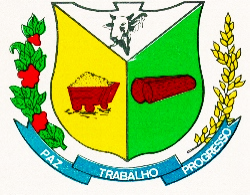 COMISSÕES PERMANENTES – 10ª LEGISLATURA BIÊNIO 2023/2024Reunião às sextas-feiras às 09:00hComissão Permanente de Legislação, Justiça e Redação FinalComissão Permanente de Finanças e OrçamentoComissão Permanente de Obras e Serviços PúblicosComissão Permanente de Educação, Saúde e Assistência SocialComissão Permanente de Agricultura e Meio AmbienteComissão Permanente de Ética e Decoro ParlamentarVereadores CargosLuiz Antônio dos Santos (PODEMOS)PresidenteHermes Pereira Júnior (PROS)Vice-PresidenteAntônio José Pereira Nascimento (PODEMOS)MembroVereadoresCargosHermes Pereira Júnior (PROS)PresidenteLuiz Antônio dos Santos (PODEMOS)Vice-PresidenteZonga Joadir Schultz (PSB)MembroVereadoresCargosZonga Joadir Schultz (PSB)PresidenteGilmar Loose (MDB)Vice-PresidenteSeverino Schulz (REPUBLICANOS)MembroVereadoresCargosCosmo de Novaes Ferreira (UNIÃO BRASIL)PresidenteLuiz Antônio dos Santos (PODEMOS)Vice-PresidenteGilmar Loose (MDB)MembroVereadoresCargosSeverino Schulz (REPUBLICANOS)PresidenteGilmar Loose (MDB)Vice-PresidenteZonga Joadir Schulz (PSB)MembroVereadoresCargosAdriano Meireles da Paz (PSD)PresidenteHermes Pereira Júnior (PROS)Vice-PresidenteAntônio José Pereira Nascimento (PODEMOS)Membro